                     МКОУ «ЦСОШ им.Гаджимурадова М.М»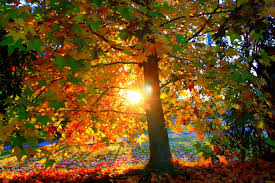                                                       Подготовила: Мусагаджиева  М.Р                                                     2017год.                                           Осенний праздник Цель:  ознакомить учащихся начальной школы с  народным фольклором  на тему Осень. Оформление : класс украшен гирляндами из осенних листьев и работами  детей на осеннюю тематику, на столах – угощение для чаепития, Для учителя: презентация с названиями конкурсов, запись Осенней песни (включена в презентацию) и запись Хоровода, для конкурса Угадай-ка  мытые фрукты и овощи(отрезать кусочек надо, когда второй ведущий завязывает ребенку глаза), нож, платок, 8 обручей, 2 ведра, 4-5 картофелин, 2 лейки, мелкие сувенирчики (можно вырезать листочки из разноцветного фетра) для конкурсов Загадки, Кроссворд, для игры дары осени муляжи фруктов и овошей.Ход  мероприятияВедущая 1:
Девушка-осень гуляет,
Ножкой сбивая росу,
В сумку дары собирает,
Листья вплетает в косу.

Ведущая 2:Может порадовать солнцем,
Может дождем угостить,
Может снежком припорошить
И серебром принакрыть.                    

Ведущая 1:
Всем хороша и пригожа
Золота, яшмы не счесть.
Яблоки, шишки, орехи –
Все в сундуке ее есть.

Ведущая 2:)Ведущая 1:Бродит в роще листопад
По кустам и кленам,
Скоро он заглянет в сад
Золотистым звоном.
Соберем из листьев веер,
Яркий и красивый.
Пробежит по листьям ветер,
Легкий и игривый.
И послушно ветру вслед
Листья улетают.
Значит лета больше нет,
Осень наступает.
  Песня об осени1.Осень к нам приходитС первым листопадом,Дирижирует отважноВеткой золотой.И зовёт куда-то,Где уже ребятаВесело играют тойОпавшею листвой.2.А ещё, бывает,Тучи бродят хмуро,Осень к нам приходит вместе С проливным дождём.Но поверьте - это Детям не помеха,Девочки и мальчикиГуляют под зонтом.3.Осень к нам приходитС первыми звонками,Когда наша школа двери Открывает всем,И учитель строгийВновь начнёт уроки.Остаётся только ждатьВесёлых перемен.ИГРА  ДАРЫ ОСЕНИ (муляжи)Ведущая 2: Ребята, давайте поиграем в “Рифмофокусы”.  хороваяЭто очень простая игра. Я зачитываю вам стихотворение, а вы должны его закончить быстро и правильно. Обязательно быстро! Готовы? Тогда начнём:Знают Петя и Алена,
Что банан всегда… сладкий.
На столе – лимончик гладкий,
А на вкус он очень… кислый.
Вот арбуз – большой и спелый – 
А разрежешь – очень… красный.
Огурец возьми любой,
Он по цвету… зеленый.
Сухофрукт полезен очень,
Посмотри, какой он… сухой.
Его не съешь, как лист капустный,
Острый перец очень… горький.Ведущая 1:  а сейчас  нужно потрудиться – отгадать             кроссворд  Мой огород (прил.)Золотая голова велика и тяжела. Голова велика, только шея тяжела. (тыква)Я вырос на грядке, характер мой гадкий,Куда не приду, всех до слез доведу. (лук)Среди бахчи – зеленые мячи.Налетела детвора – от мячей одна кора. (арбуз)С виду красная, откусишь – белая. (редиска)Белый, тощий корнеплод под землей растет.И хотя он очень горек, в пищу нам он все же годен.Все – от взрослых, до ребят с холодцом его едят. (хрен)Раскололся тесный домик на две половинкиИ посыпались оттуда бусинки-дробинки. (горох)Какое слово получилось по вертикали?(Вкусно)И у нас сейчас будет вкусный конкурс – определить на вкус что это за овощ или фрукт.Конкурс «Угадай-ка» Ведущий  на тарелочке дает ребенку понюхать разрезанные на маленькие кусочки овощи. Дети с завязанными глазами должны по запаху отгадать какой это овощ или фрукт. Ведущая 2:А давайте послушаем стихи, которые  вы приготовили для нашего праздника  Стихи читают дети
Ведущая 1:    Молодцы! а кто из вас знает, зачем в огороде стоит пугало? Давайте поможем ему сторожить наш огородИгра ПУГАЛО
Звучит музыкальное сопровождение. Дети, каждый из которых "пугало", выходят на середину зала и разводят руки в стороны. Если ведущий говорит: «Воробей!», то надо махать руками. Если ведущий говорит: «Ворона!» — надо хлопать в ладоши.Ведущая 2: Ребята, а вы знаете какие-нибудь народные приметы, пословицы, поговорки об осени?Предлагаю вам  собрать пословицы об осенних месяцах (прил.)Ведущая 1:хорошо потрудились ! а теперь давайте танцевать. ХОРОВОДВедущая 2: Все вы помогали своим родителям на огороде? Вот сейчас и посмотрим как вы ухаживали за будущим урожаемИгра Картошка 
Оборудование: 8 обручей, 2 ведра, 4-5 картофелин, 2 лейки.
Участвуют 2 команды по 4 человека.
1-й участник «пашет землю» (кладет обручи).
2-й участник «сажает картошку» (кладет картошку в обруч).
3-й участник «поливает картошку» (обегает каждый обруч с лейкой).
4-й участник «убирает урожай» (собирает картофель в ведро).
Побеждает более быстрая команда.
Ведущая 1: Молодцы! Вы и пели, и играли,И загадки отгадали, и стихи  прочитали.
Спасибо за внимание! А сейчас приглашаем вас на чаепитие!ДЕТИ С РОДИТЕЛЯМИ РАССАЖИВАЮТСЯ ЗА СТОЛЫ.                                              ПРИЛОЖЕНИЯ1.ЗАГАДКИРыжий Егорка
Упал на озерко,
Сам не утонул
И воды не всколыхнул.(Осенний лист) Опустел колхозный сад,
Паутинки вдаль летят,
И на южный край земли
Потянулись журавли.
Распахнулись двери школ.
Что за месяц к нам пришел?(Сентябрь) Все мрачней лицо природы:
Почернели огороды,
Оголяются леса,
Молкнут птичьи голоса,
Мишка в спячку завалился.
Что за месяц к нам явился?(Октябрь) Он идет, а мы бежим,
Он догонит все равно!
В дом укрыться мы спешим,
Будет к нам стучать в окно,
И по крыше тук да тук!
Нет, не впустим, милый друг!(Дождь)Без пути и без дороги
Ходит самый длинноногий,
В тучах прячется,
Во мгле,
Только ноги на земле.                                                                                          (Дождь) Пришла без красок
B без кисти
И перекрасила все листья.(Осень) Лес разделся, 
Неба просинь, 
Это время года - ...(Осень) Несу я урожаи, поля вновь засеваю, 
Птиц к югу отправляю, деревья раздеваю, 
Но не касаюсь сосен и ёлочек, я ...(Осень) Солнца нет, на небе тучи,
Ветер вредный и колючий,
Дует так, спасенья нет!
Что такое? Дай ответ!(Поздняя осень)Рыжий Егорка
Упал на озерко,
Сам не утонул
И воды не всколыхнул.(Осенний лист) Крупно, дробно зачастило, И всю землю намочило.(Дождь) Без пути и без дороги
Ходит самый длинноногий,
В тучах прячется,
Во мгле,
Только ноги на земле.(Дождь) Летит, а не птица, 
Воет, а не зверь.(Ветер) Листья желтые летят, 
Падают, кружатся, 
И под ноги просто так 
Как ковер ложатся! 
Что за желтый снегопад? 
Это просто ...(Листопад )                                  2.пословицыСентябрь красное лето провожает, осень золотую встречает.В октябре с солнцем распрощайся, ближе к печке подбирайся.В ноябре рассвет с сумерками среди дня встречается.                                           3. кроссворд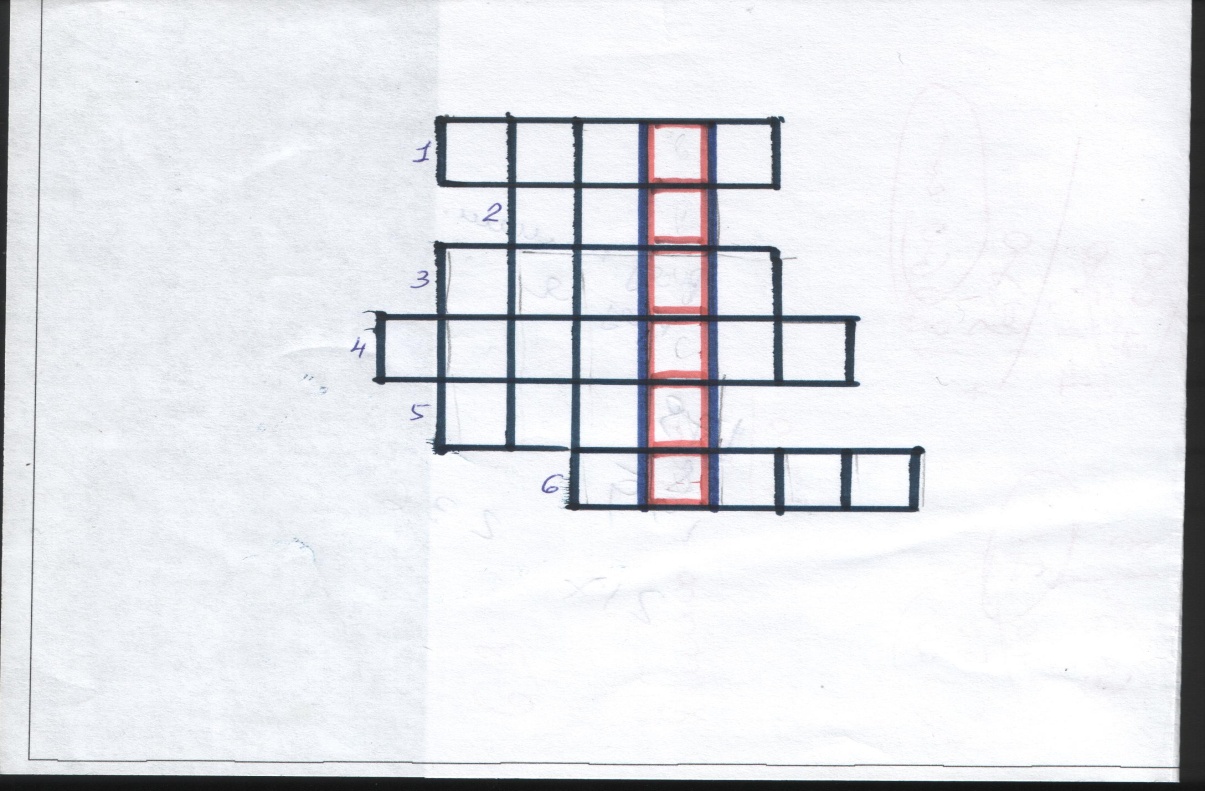 